Job title: Geoscientist	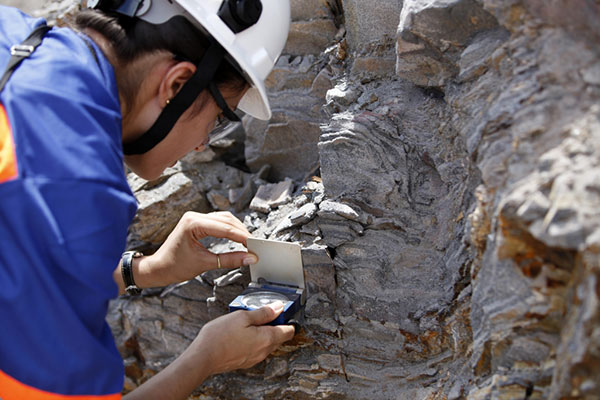 Job title: GeoscientistGeologist  Geoscientists study the Earth's structure and formation, and analyse rocks to explore its natural mineral and energy resources.Entry requirements: University:To work as a professional geoscientist you'll need a degree in a relevant subject. Courses often combine theory with fieldwork and practical training. Degree subjects include:geologygeosciencegeophysicsEarth scienceIt's becoming more common for new entrants to hold or be working towards postgraduate qualifications like an MSc or PhD. Integrated postgraduate master's qualifications like a MGeol or MSci can be studied at university. These courses include more independent research and are designed to lead directly onto further study like a PhD.You'll usually need:5 GCSEs at grades 9 to 4 (A* to C), including English, maths and a science2 or 3 A levels, including a science, for a degreea degree in a relevant subject for postgraduate studySkills required: You'll need:maths knowledge knowledge of geography analytical thinking skills excellent verbal communication skills knowledge of engineering science and technology knowledge of physics knowledge of chemistry including the safe use and disposal of chemicals the ability to come up with new ways of doing things to be able to use a computer and the main software packages competentlyWhat you'll do: Your day-to-day tasks may include:maths knowledge knowledge of geography analytical thinking skills excellent verbal communication skills knowledge of engineering science and technology knowledge of physics knowledge of chemistry including the safe use and disposal of chemicals the ability to come up with new ways of doing things to be able to use a computer and the main software packages competentlyWhat you’ll earn: £22,000 Starter to £75,000 ExperiencedWorking hours, patterns and environment:39-41 hours per weekYou could work evenings / weekends / bank holidays away from homeYou could work in a laboratory, on a rig or in an office.Your working environment may be you'll travel often, physically demanding and outdoors in all weathers.You may need to wear protective clothing.Career path and progression:With experience, you could progress towards a consultant position, or move into teaching or management. 